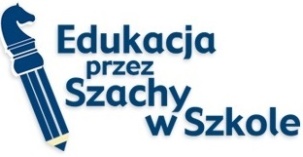 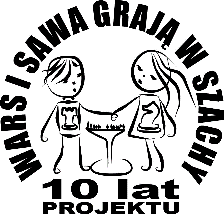 Szachorezada I konkurs dla uczniów o tematyce szachowejZapraszamy uczniów szkół podstawowych i ponadpodstawowych do udziału w konkursie na   najciekawszą pracę literacką lub plastyczną o tematyce szachowej i nawiązującej do symboliki lokalnej. Zgłoszenia przyjmujemy do 17 kwietnia.Konkurs ma charakter ogólnopolski, z kategorią warszawską. Realizowany jest w ramach projektu „Edukacja przez Szachy w Szkole” – „WARS i SAWA grają w szachy”.Dwie części konkursowe, do wyboru:część literacka część plastycznaKto może wziąć udział w konkursie?Uczniowie szkół podstawowych i ponadpodstawowych, uczestniczący w prowadzonych w szkole zajęciach szachowych, w tym dotychczasowi i obecni uczestnicy projektu „Edukacja przez Szachy w Szkole” – „WARS i SAWA grają w szachy”.Grupy konkursowe:klasy I-III szkół podstawowych,klasy IV-VI szkół podstawowych,klasy VII-VIII szkół podstawowych,szkoły ponadpodstawowe dla dzieci i młodzieży.Jak zgłosić swój udział w konkursie?Zgłoszenia do Konkursu dokonuje dyrektor danej szkoły, przesyłając do 17 kwietnia 2024 r. 
(liczy się data wpływu):zbiorczy formularz zgłoszeniowy (wersja papierowa, podpisana przez dyrektora szkoły oraz edytowalna wersja elektroniczna) – wzór w zał. nr 1 do regulaminu,wersję elektroniczną pracy konkursowej/prac konkursowych reprezentujących szkołę,dodatkowo, oryginał plastycznej pracy konkursowej/prac konkursowych (format A3).W przypadku szkół warszawskich, komplet dokumentów, o których mowa w pkt. 1, należy dostarczyć:w wersji papierowej: w zaklejonej kopercie, pocztą lub osobiście, na adres: Warszawskie Centrum Innowacji Edukacyjno-Społecznych i Szkoleń (WCIES), ul. Stara 4; 00-231 Warszawa,w wersji elektronicznej na adres: warsisawa.szachy@eduwarszawa.pl W przypadku szkół spoza Warszawy, komplet dokumentów, o których mowa w pkt. 1, należy dostarczyć:w wersji papierowej: w zaklejonej kopercie, pocztą lub osobiście, na adres: Polski Związek Szachowy, ul. Marszałkowska 84/92, 00-514 Warszawa,w wersji elektronicznej na adres: szachywszkole@pzszach.pl   Opis kopert i tytuł e-maila ze zgłoszeniem:Konkursszachowy_miejscowość_skrót nazwy szkoły_część konkursowa (np. plastyczna)np. Konkursszachowy_Warszawa_SPx_plastycznaOpis danej pracy konkursowej:miejscowość_skrót nazwy szkoły_imię i wyłącznie pierwsza litera nazwiska uczestnika _klasa_ część konkursowanp. Warszawa_SPx_AlaY._klasaII_plastycznaKażda szkoła, prowadząca edukację szachową, w tym uczestnicząca w projekcie „Edukacja przez Szachy w Szkole” – „WARS i SAWA grają w szachy”, może zgłosić do udziału w Konkursie od jednego do trzech uczestników w każdej grupie konkursowej (klasy I-III SP, klasy IV-VI SP, klasy VII-VIII SP, szkoły ponadpodstawowe), w ramach danej części konkursowej (literackiej lub plastycznej).Nagrody dla laureatów:zestaw szachowy i gadżety od Polskiego Związku Szachowego,warsztaty szachowe z Arcymistrzem,vouchery do Centrum Nauki Kopernik – dla laureatów w kategorii warszawskiej,wystawa nagrodzonych prac podczas ogólnopolskiego turnieju szachowego „Edukacja przez Szachy w Szkole”,dodatkowo, nagrodzone i wyróżnione prace zostaną zamieszczone w publikacji z okazji 
10-lecia realizacji projektu „WARS i SAWA grają w szachy”.Wszyscy uczestnicy Konkursu otrzymają pamiątkowe dyplomy.Wyniki zostaną ogłoszone do 21 czerwca, podczas ogólnopolskiego turnieju szachowego „Edukacja przez Szachy w Szkole”.Kontakt:Pytania związane z regulaminem Konkursu można zgłaszać:w przypadku szkół warszawskich: warsisawa.szachy@eduwarszawa.pl ; tel. 22/ 44 33 584, w przypadku szkół spoza Warszawy: szachywszkole@pzszach.pl ; tel. 504 627 663.Szczegółowy regulamin konkursu w załącznikach.Zapraszamy do udziału!Załączniki:Regulamin Konkursu;Formularz zgłoszenia do Konkursu; Klauzula informacyjna – dla uczestników ze szkół warszawskich;Klauzula informacyjna – dla uczestników ze szkół spoza Warszawy;Formularz zgody na przetwarzanie danych osobowych.Organizatorzy Konkursu: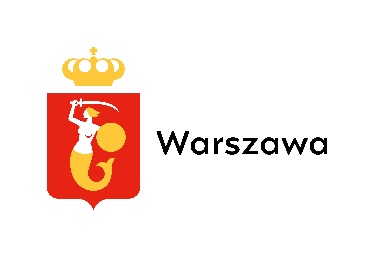 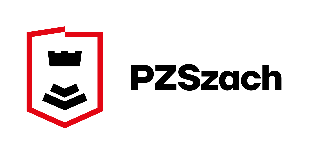 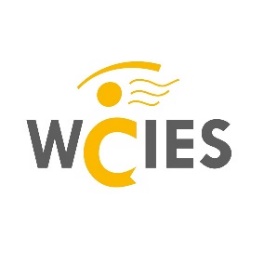 